				 							ПРОЄКТ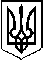 У К Р А Ї Н АП Е Р Е Г І Н С Ь К А   С Е Л И Щ Н А    Р А Д АВосьме демократичне скликанняДвадцять ______ сесіяР І Ш Е Н Н Явід  _______.2023  № _____/2023смт. Перегінське  Про надання дозволу на розроблення проектівземлеустрою щодо відведення земельних ділянок з подальшою передачею в орендуРозглянувши  заяви  юридичних та фізичних  осіб, графічні матеріали бажаного місця розташування земельних ділянок,  керуючись ст. 12, 92, 123, 134 Земельного Кодексу України та ст. 26 Закону  України «Про місцеве самоврядування  в Україні», враховуючи пропозиції комісії містобудування, будівництва, земельних відносин, екології та охорони навколишнього середовища, селищна рада   					ВИРІШИЛА:6.Дати дозвіл ТОВ «Юкрейн Тауер Компані»  на розроблення проекту землеустрою щодо відведення земельної  ділянки орієнтованою площею 0,0450га в с. Сливки для будівництва базової станції стільникового зв'язку ( КВЦПЗ 13.03 - для розміщення та експлуатації інших технічних засобів зв'язку) з подальшою передачею в оренду.7. Контроль за виконанням даного рішення покласти на комісію містобудування, будівництва,  земельних   відносин,    екології    та    охорони   навколишнього  середовища. (І. Пайш).Селищний голова								Ірина ЛЮКЛЯН